Karta pracyTemat: Zdrowo jem .Owoce są smaczne i zdrowe.kl. I-III szkoła podstawowa.OWOCE- są ważnym źródłem wielu składników odżywczych. Najcenniejsze to witaminy, które odgrywają bardzo ważną rolę w rozwoju naszego organizmu  jego zdrowia i prawidłowego funkcjonowania.  W owocach znajdują się też kwasy(np. foliowy),które ułatwiają trawienie ,oraz błonnik pokarmowy, potas, witamina C i wiele innych. Dieta bogata w owoce i warzywa, jest bardzo zdrowa .Najwięcej  witamin jest w surowych owocach. Dlatego jest tak ważne, żeby surowe owoce znajdowały się w naszym jadłospisie. 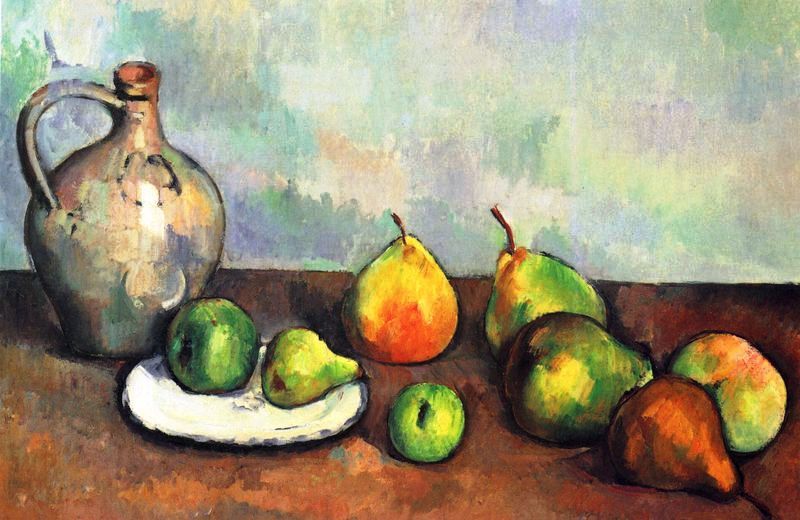 Paul Cezanne, Dzbanek i owoce, 1893.1.  Odgadnij zagadki, zapisz odpowiedzi-  W liściach jesiennych się rumieni, dojrzałe okrągłe, błyszczy się ładnie   Jak jesienny wiatr powieje , to na ziemię, zaraz spadnie…………………- ładnie pachnie żółta skórka, kwaśny mają smak,  Zawierają witaminy, każdy wie, że to……- czarne kuleczki znalezione w lesie, zebrał je Grześ do dzbanka   I do domu niesie………………………………………..- W mym ogródku , rośnie krzak, który cierni wiele ma  Chyba nimi bronić chce, małe zielone owoce swe………………………….-Wyrosły w ogródku na krzaczkach, kuleczki małe, okrągłe,  Są czarne, zielone i białe, ze smakiem zjesz dojrzałe………………….- Skórka fioletowa, miąższ pod nią złoty, smakuje doskonale  Wszyscy wiemy o tym………………………- Ma kształt żarówki, lecz wcale nie świeci  Gdy jest już dojrzała , zjadają ją dzieci………………… - Z jakich to owoców powidła się smaży,       O zjedzeniu których potem każdy marzy………………………….Odpowiedz na pytania 1. Jakie  znasz drzewa i krzewy owocowe rosnące  w naszych  sadach?    W domu z owoców można zrobić różne  przetwory takie jak: dżemy, soki,     kompoty, mrożonki.2. Jaki rodzaj przetworów można zrobić z   jabłek…………..  śliwek………….  gruszek…………..3. Przemyśl  i zaplanuj jakie owoce będziesz jadł w najbliższym tygodniu.4. Narysuj owoce, które lubisz najbardziej.KompetencjeKompetencje społeczne i obywatelskieŚwiadomość i ekspresja kulturalna Umiejętność uczenia się                                                                                             A. I. WójcickaZAPAMIĘTAJ!!!Aby być zdrowym, trzeba jeść dużo surowych owoców.Najzdrowsze są owoce świeżo zerwane z drzewa.Trzeba je jednak zawsze umyć w ciepłej wodzie.